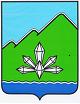 АДМИНИСТРАЦИЯ  ДАЛЬНЕГОРСКОГО ГОРОДСКОГО ОКРУГАПРИМОРСКОГО КРАЯПОСТАНОВЛЕНИЕ11 июля .                                 г. Дальнегорск                              № 443-па Об утверждении административного регламента предоставления администрацией Дальнегорского городского округа муниципальной услуги «Выдача разрешений на установку рекламных конструкций и аннулирование таких разрешений»В соответствии с Федеральным законом от 27.07.2010 № 210-ФЗ «Об организации предоставления государственных и муниципальных услуг», Федеральным законом от 06.10.2003 № 131-ФЗ «Об общих принципах организации местного самоуправления в Российской Федерации», постановлением администрации Дальнегорского городского округа от 25.05.2012 № 319-па «Об утверждении Порядка разработки утверждения административных регламентов исполнения муниципальных функций и административных регламентов предоставления муниципальных услуг», Уставом Дальнегорского городского округа, администрация Дальнегорского городского округа ПОСТАНОВЛЯЕТ:1. Утвердить административный регламент предоставления администрацией Дальнегорского городского округа муниципальной услуги «Выдача разрешений на установку рекламных конструкций и аннулирование таких разрешений» (приложение).2. Признать утратившим силу постановление администрации Дальнегорского городского округа от 16.12.2010 № 1109-па «Об утверждении административного регламента по предоставлению муниципальной услуги «Выдача разрешений на установку рекламных конструкций на территории Дальнегорского городского округа, аннулирование таких разрешений, выдача предписаний о демонтаже самовольно установленных вновь рекламных конструкций».3. Настоящее постановление подлежит обнародованию и размещению на официальном сайте Дальнегорского городского округа в сети Интернет.4. Контроль за исполнением настоящего постановления возложить на первого заместителя главы администрации  Дальнегорского городского округа.Глава Дальнегорского городского округа                                                                                    	  Г.М. Крутиков                                           Приложение к постановлению администрацииДальнегорского городского округуот 11.07.2012    №  443-па Административный регламентпредоставления администрацией Дальнегорского городского округа муниципальной услуги «Выдача разрешений на установку рекламных конструкций и аннулирование таких разрешений»1. Общие положения1.1. Административный регламент по предоставлению муниципальной услуги «Выдача разрешений на установку рекламных конструкций и аннулирование таких разрешений» (далее – административный регламент) устанавливает порядок предоставления муниципальной услуги и стандарт предоставления муниципальной услуги администрацией Дальнегорского городского округа.1.2. Административный регламент разработан в целях повышения качества и доступности результатов исполнения муниципальной услуги «Выдача разрешений на установку рекламных конструкций и аннулирование таких разрешений» (далее - муниципальная услуга), создания комфортных условий для потребителей результатов исполнения муниципальной услуги.1.3. В настоящем административном регламенте используются следующие основные понятия:1) муниципальная услуга – деятельность по реализации функций органа местного самоуправления, которая осуществляется по запросам заявителей в пределах полномочий органа, предоставляющего муниципальную услугу, по решению вопросов местного значения, установленных в соответствии с Федеральным законом от 06.10.2003 № 131-ФЗ «Об общих принципах организации местного самоуправления в Российской Федерации» и Уставом Дальнегорского городского округа;2) заявитель - физическое или юридическое лицо либо их уполномоченные представители, обратившиеся в орган, предоставляющий муниципальные услуги, с запросом о предоставлении муниципальной услуги, выраженным в письменной или электронной форме;3) рекламная конструкция - техническое средство стабильного территориального размещения (щиты, стенды, строительные сетки, перетяжки, электронные табло, воздушные шары, аэростаты и иные), монтируемое и располагаемое на внешних стенах, крышах и иных конструктивных элементах зданий, строений, сооружений или вне их, а также остановочных пунктов движения общественного транспорта.2.Стандарт предоставления муниципальной услуги	2.1. Наименование муниципальной услуги.Выдача разрешений на установку рекламных конструкций и аннулирование таких разрешений.	2.2. Наименование органа, предоставляющего муниципальную услугу.Выдачу разрешений на установку рекламных конструкций на территории Дальнегорского городского округа и аннулирование таких разрешений осуществляет администрация Дальнегорского городского округа.Непосредственное предоставление муниципальной услуги осуществляет отдел архитектуры и строительства администрации Дальнегорского городского округа (далее – Отдел).2.3. Результат предоставления муниципальной услуги.Результатом предоставления услуги являются:1) выдача разрешения на установку рекламной конструкции;2) отказ в выдаче разрешения на установку рекламной конструкции;3) решение об аннулировании разрешения на установку рекламной конструкции.2.4. Сроки и условия  предоставления муниципальной услуги.2.4.1. Срок предоставления муниципальной услуги по выдаче разрешений на установку рекламной конструкции не может превышать двух месяцев со дня подачи заявления о выдаче разрешения на установку рекламной конструкции (далее – заявление) вместе с документами, указанными в подпункте 2.6.2, 2.6.3 настоящего административного регламента.Заявление о выдаче разрешения на установку рекламной конструкции подается заявителем в отдел архитектуры и строительства администрации Дальнегорского городского округа, осуществляющее прием и регистрацию документов.При непредставлении или неполном представлении документов заявителем специалист Отдела в течение 10 (десяти) рабочих дней возвращает заявителю поданное им заявление на выдачу разрешения на установку рекламной конструкции с письменными замечаниями по составу и содержанию поданных документов.Срок согласования листа согласования в уполномоченных органах  не должен превышать семи рабочих дней для каждой согласующей организации.После выполнения административных процедур подготовка разрешений на установку рекламных конструкций либо решений об отказе в выдаче таких разрешений, передача их на подписание начальнику Отдела осуществляется в течение трех рабочих дней.Специалист Отдела в течение трех рабочих дней с момента подписания начальником Отдела направляет разрешение на установку рекламной конструкции на выдачу либо отказ в выдаче разрешения на установку рекламной конструкции заявителю по почте либо вручается лично уполномоченному представителю заявителя под роспись.2.4.2. Предоставление муниципальной услуги в части аннулирования разрешений на установку рекламной конструкции осуществляется в течение месяца со дня: - направления владельцем рекламной конструкции уведомления в письменной форме о своем отказе от дальнейшего использования разрешения;- направления собственником или иным законным владельцем недвижимого имущества, к которому присоединена рекламная конструкция, документа, подтверждающего прекращение договора, заключенного между таким собственником или таким владельцем недвижимого имущества и владельцем рекламной конструкции;- выявления Отделом факта не установки рекламной конструкции в течение года со дня выдачи разрешения;- выявления Отделом фактов использования рекламной конструкции не в целях распространения рекламы, социальной рекламы;- выявления Отделом фактов выдачи разрешения лицу, заключившему договор на установку и эксплуатацию рекламной конструкции с нарушением требований, установленных частями 5.1 - 5.7 статьи 19 Федерального закона «О рекламе», либо признания результатов торгов на право заключения договора на установку и эксплуатацию рекламной конструкции недействительными в соответствии с законодательством Российской Федерации;- выявления Отделом фактов нарушения требований, установленных частями 9.1 и 9.3 статьи 19 Федерального закона «О рекламе».Срок может быть увеличен на тридцать рабочих дней при необходимости предоставления (получения) дополнительных документов от владельцев рекламных конструкций, собственников или иных законных владельцев недвижимого имущества, к которому присоединена рекламная конструкция, а также составления актов осмотра рекламной конструкции или места, на котором она была или должна была быть размещена.Решение об аннулировании разрешения на установку рекламной конструкции подписывается начальником Отдела при наличии указанных оснований и направляется Отделом заинтересованным лицам в течение трех рабочих дней со дня принятия соответствующего решения. 2.5. Правовые основания для предоставления муниципальной услуги.Предоставление услуги осуществляется в соответствии с:1) Федеральным законом от 06.10.2003 № 131-ФЗ «Об общих принципах организации местного самоуправления в Российской Федерации» (первоначальный текст документа опубликован в издании "Российская газета", № 202 от 08.10.2003);2) Федеральным законом от 13.03.2006 № 38-ФЗ «О рекламе» (далее – Федеральный закон «О рекламе»), первоначальный текст документа опубликован в издании "Российская газета", № 51, 15.03.2006);3) Гражданским кодексом Российской Федерации (часть первая) от 30.11.1994 № 51-ФЗ (первоначальный текст документа опубликован в издании "Российская газета", № 238-239, 08.12.1994);4) Налоговым кодексом Российской Федерации (часть первая) от 31.07.1998 № 146-ФЗ (первоначальный текст документа опубликован в издании "Российская газета", № 148-149, 06.08.1998);5) Жилищным кодексом Российской Федерации от 29.12.2004 № 188-ФЗ (первоначальный текст документа опубликован в издании "Российская газета", № 1, 12.01.2005);6) Федеральным законом от 27 июля 2010 № 210-ФЗ "Об организации предоставления государственных и муниципальных услуг" (первоначальный текст документа опубликован в издании "Российская газета", № 168, 30.07.2010);7) Уставом Дальнегорского городского округа;8) постановлением администрации  Дальнегорского городского округа от 06.04.2009 г № 205-па «Об утверждении порядка выдачи разрешений на установку рекламных конструкций на территории Дальнегорского городского округа»2.6. Перечень документов, необходимых для предоставления муниципальной услуги.2.6.1. Отдел самостоятельно осуществляет согласование с уполномоченными  органами, необходимое для принятия решения о выдаче разрешения или об отказе в его выдаче. При этом заявитель вправе самостоятельно получить от уполномоченных органов такое согласование и представить его в Отдел.Уполномоченные органы определяют возможность размещения рекламных конструкций на предполагаемых рекламных местах в соответствии с требованиями, относящимися к компетенции этих организаций, и выдают письменные заключения. В случае невозможности такого размещения в заключении должны быть указаны причины.2.6.2. Для получения разрешения на установку рекламной конструкции заявитель предоставляет в Отдел заявление о выдаче разрешения на установку рекламной конструкции (форма приложение № 1 к настоящему административному регламенту) в следующем порядке: а) в случае самостоятельного осуществления Отделом согласования с уполномоченными органами (о чем заявителем указывается в заявлении), необходимого для принятия решения о выдаче разрешения или об отказе в его выдаче, к заявлению прилагаются следующие документы:	1) доверенность от юридического лица или индивидуального предпринимателя, в случае, если от их имени обращается представитель, оформленная в установленном законом порядке;	2) копия Устава юридического лица, заверенная печатью организации и подписью руководителя;	3) выписка из Единого государственного реестра юридических лиц или выписка из Единого государственного реестра индивидуальных предпринимателей (сроком не более 30 дней с момента выдачи);	4) регистрационная карточка (форма приложение № 2 к настоящему административному регламенту);	5) документ, подтверждающий право собственности, аренды или иное вещное право на земельный участок, здание, строение, сооружение или иной объект, к которому присоединяется рекламная конструкция; документ должен быть заверен владельцем недвижимого имущества, к которому присоединяется рекламная конструкция;	6) копии поэтажного плана здания, помещений в здании (в случае присоединения рекламной конструкции к зданию);	7) подтверждение в письменной форме согласия собственника или иного законного владельца соответствующего недвижимого имущества на присоединение к этому имуществу рекламной конструкции, если заявитель не является собственником или иным законным владельцем недвижимого имущества. В качестве указанного подтверждения может быть представлен документ, указанный в подпункте 8 настоящего пункта;	8) договор на установку и эксплуатацию рекламной конструкции, заключенный заявителем с собственником или иным законным владельцем недвижимого имущества, к которому присоединяется рекламная конструкция; договор должен быть предоставлен либо в оригинале, либо в копии, заверенной собственником (владельцем) недвижимого имущества, к которому присоединяется рекламная конструкция; в договоре должны быть указаны тип и размер рекламной конструкции, место установки рекламной конструкции, срок размещения рекламной конструкции (согласно статье 19 Федерального закона «О рекламе» договор заключается на срок 5 лет);	9) решение органа управления организации-собственника или иного законного владельца недвижимого имущества, к которому присоединяется рекламная конструкция, о назначении (избрании) руководителя в соответствии с учредительными документами организации (документ должен быть заверен печатью организации и подписью руководителя);	10) в случае размещения рекламной конструкции на многоквартирном жилом доме предоставляются следующие документы:- протокол общего собрания собственников жилых и нежилых помещений о предоставлении владельцу рекламной конструкции права на установку и эксплуатацию на данном жилом доме рекламной конструкции с указанием лица, уполномоченного на заключение договора на установку и эксплуатацию рекламной конструкции на жилом доме (протокол должен быть предоставлен либо в оригинале, либо в копии, заверенной лицом, уполномоченным на данные действия);- учредительные и иные документы лица, уполномоченного заключить с владельцем рекламной конструкции договор (для юридического лица: устав, свидетельство о государственной регистрации, документ, подтверждающий полномочия руководителя; для индивидуального предпринимателя: свидетельство о государственной регистрации; для физического лица: копия паспорта);- договор на установку и эксплуатацию рекламной конструкции на многоквартирном жилом доме, заключенный между владельцем рекламной конструкции и лицом, уполномоченным собственниками помещений жилого дома (договор должен быть предоставлен либо в оригинале, либо в копии, заверенной лицом, уполномоченным на заключение договора).	При этом все документы должны быть составлены в соответствии с требованиями Жилищного кодекса Российской Федерации и Гражданского кодекса Российской Федерации;	11) фотомонтаж места размещения рекламной конструкции с изображением рекламной конструкции в масштабе и цвете (6 экз.), формат фотографий 10 х 15 см (при этом фотография для отдельно стоящих конструкций должна быть выполнена по ходу движения транспорта с обзором территории, а для конструкций, размещаемых на здании – с возможностью обзора всего здания и прилегающей территории);         	12) эскиз рекламной конструкции (изображение рекламной конструкции с указанием ее размеров) - (2 экз.);	13) дорожная схема размещения рекламной конструкции с привязкой к окружающей застройке, элементам благоустройства, проезжей части и тротуарам, дорожным знакам, ранее установленным отдельно стоящим рекламным конструкциям в радиусе 100 метров (2 экз.) – в случае размещения отдельно стоящей рекламной конструкции; на схеме необходимо указать наименование заявителя, вид рекламной конструкции и адрес ее размещения;	14) адресный план Дальнегорского городского округа (в случае если рекламная конструкция располагается на здании) с указанием вида рекламной конструкции и адреса ее размещения (2 экз.);	15) технический проект рекламной конструкции (2 экз.), разработанный организацией (проектировщиком), имеющей свидетельство саморегулируемой организации о допуске к видам работ по подготовке проектной документации; технический проект должен содержать эскизные проработки рекламной конструкции, определяющие его основные характеристики и взаимосвязь с прилегающим участком (привязка к предполагаемому месту размещения);	16) документ (квитанция или платежное поручение), подтверждающий уплату государственной пошлины за выдачу разрешения на установку рекламной конструкции (плательщиком должны быть организация или индивидуальный предприниматель, которые являются заявителями).   б) В случае если заявитель самостоятельно получает согласование от уполномоченных органов, необходимое для принятия Отделом решения о выдаче разрешения на установку рекламной конструкции или об отказе в его выдаче, к заявлению прилагаются следующие документы:1) доверенность от юридического лица или индивидуального предпринимателя, в случае, если от их имени обращается представитель, оформленная в установленном законом порядке;2) копия Устава юридического лица, заверенная печатью организации и подписью руководителя;3) выписка из Единого государственного реестра юридических лиц или выписка из Единого государственного реестра индивидуальных предпринимателей (сроком не более 30 дней с момента выдачи);4) регистрационная карточка (форма приложение № 2 к настоящему административному регламенту);5) документ, подтверждающий право собственности, аренды или иное вещное право на земельный участок, здание, строение, сооружение или иной объект, к которому присоединяется рекламная конструкция (документ должен быть заверен владельцем имущества, к которому присоединяется рекламная конструкция);6) копии поэтажного плана здания, помещений в здании (в случае присоединения рекламной конструкции к зданию);7) подтверждение в письменной форме согласия собственника или иного законного владельца соответствующего недвижимого имущества на присоединение к этому имуществу рекламной конструкции, если заявитель не является собственником или иным законным владельцем недвижимого имущества; в качестве указанного подтверждения может быть представлен документ, указанный в подпункте 8 настоящего пункта;8) договор на установку и эксплуатацию рекламной конструкции, заключенный заявителем с собственником или иным законным владельцем недвижимого имущества, к которому присоединяется рекламная конструкция; договор должен быть предоставлен либо в оригинале, либо в копии, заверенной собственником (владельцем) имущества, к которому присоединяется рекламная конструкция; в договоре должны быть указаны тип и размер рекламной конструкции, место установки рекламной конструкции, срок размещения рекламной конструкции (согласно статье 19 Федерального закона «О рекламе» договор заключается на срок 5 лет);	9) решение органа управления организации - собственника или иного законного владельца недвижимого имущества, к которому присоединяется рекламная конструкция, о назначении (избрании) руководителя в соответствии с учредительными документами организации (документ должен быть заверен печатью организации и подписью руководителя);10) в случае размещения рекламной конструкции на жилом многоквартирном доме  предоставляются следующие документы:- протокол общего собрания собственников жилых и нежилых помещений о предоставлении владельцу рекламной конструкции права на установку и эксплуатацию на данном жилом доме рекламной конструкции с указанием лица, уполномоченного на заключение договора на установку и эксплуатацию рекламной конструкции (протокол должен быть предоставлен либо в оригинале, либо в копии, заверенной лицом, уполномоченным на данные действия);- учредительные и иные документы лица, уполномоченного заключить с владельцем рекламной конструкции договор (для юридического лица: устав, свидетельство о государственной регистрации, документ, подтверждающий полномочия руководителя; для индивидуального предпринимателя: свидетельство о государственной регистрации; для физического лица: копия паспорта);- договор на установку и эксплуатацию рекламной конструкции на многоквартирном жилом доме, заключенный между владельцем рекламной конструкции и лицом, уполномоченным собственниками помещений жилого дома (договор должен быть предоставлен либо в оригинале, либо в копии, заверенной лицом, уполномоченным на заключение договора).Все документы должны быть составлены в соответствии с требованиями Жилищного кодекса Российской Федерации и Гражданского кодекса Российской Федерации;11) фотомонтаж места размещения рекламной конструкции с изображением рекламной конструкции в масштабе и цвете (4 экз.), формат фотографий 10 х 15 см (при этом фотография для отдельно стоящих конструкций должна быть выполнена по ходу движения транспорта с обзором территории, а для конструкций, размещаемых на здании – с возможностью обзора всего здания и прилегающей территории);12) документ, подтверждающий согласование места размещения рекламной конструкции в органе полиции, уполномоченном осуществлять контрольные, надзорные и разрешительные функции в области обеспечения безопасности дорожного движения (в случае размещения рекламной конструкции в 50 метрах от края проезжей части) – по подведомственности в Отделе ГИБДД МО МВД России (Дальнегорский);13) документ, подтверждающий согласование места размещения рекламной конструкции органом, уполномоченном осуществлять контрольные, надзорные и разрешительные функции в области охраны и использования объектов культурного наследия народов Российской Федерации - Управлении по охране объектов культурного наследия Приморского края (в случае, когда недвижимое имущество, к которому присоединяется рекламная конструкция, является памятником истории и культуры);14) эскиз рекламной конструкции (изображение рекламной конструкции с указанием ее размеров) - (2 экз.);15) адресный план города (в случае если рекламная конструкция располагается на здании) с указанием вида рекламной конструкции и адреса ее размещения (1 экз.);16) дорожная схема размещения рекламной конструкции с привязкой к окружающей застройке, элементам благоустройства, проезжей части и тротуарам, дорожным знакам, ранее установленным отдельно стоящим рекламным конструкциям в радиусе 100 метров (2 экз.) – в случае размещения отдельно стоящей рекламной конструкции; на схеме необходимо указать наименование заявителя, вид рекламной конструкции и адрес ее размещения;17) технический проект рекламной конструкции (1 экз.), разработанный организацией (проектировщиком), имеющей свидетельство саморегулируемой организации о допуске к видам работ по подготовке проектной документации; технический проект должен содержать эскизные проработки рекламной конструкции, определяющие его основные характеристики и взаимосвязь с прилегающим участком (привязка к предполагаемому месту размещения);18) документ (квитанция или платежное поручение), подтверждающий уплату государственной пошлины за выдачу разрешения на установку рекламной конструкции (плательщиком должны быть организация или индивидуальный предприниматель, которые являются заявителями).в) В случае присоединения рекламной конструкции к объекту муниципальной собственности Дальнегорского городского округа по результатам торгов на право заключения договора на установку и эксплуатацию рекламной конструкции заявитель прилагает к заявлению следующие документы:1) доверенность от юридического лица или индивидуального предпринимателя, в случае, если от их имени обращается представитель, оформленная в установленном законом порядке;2) фотомонтаж места размещения рекламной конструкции с изображением рекламной конструкции в масштабе и цвете (4 экз.), формат фотографий 10 х 15 см (при этом фотография для отдельно стоящих конструкций должна быть выполнена по ходу движения транспорта с обзором территории, а для конструкций, размещаемых на здании – с возможностью обзора всего здания и прилегающей территории);3) эскиз рекламной конструкции (изображение рекламной конструкции с указанием ее размеров) - (2 экз.);4) дорожная схема размещения рекламной конструкции с привязкой к окружающей застройке, элементам благоустройства, проезжей части и тротуарам, дорожным знакам, ранее установленным отдельно стоящим рекламным конструкциям в радиусе 100 метров (2 экз.) – в случае размещения отдельно стоящей рекламной конструкции; на схеме необходимо указать наименование заявителя, вид рекламной конструкции и адрес ее размещения;5) адресный план города (в случае если рекламная конструкция располагается на здании) с указанием вида рекламной конструкции и адреса ее размещения (1экз.);6) технический проект рекламной конструкции (1 экз.), разработанный организацией (проектировщиком), имеющей свидетельство саморегулируемой организации о допуске к видам работ по подготовке проектной документации; технический проект должен содержать эскизные проработки рекламной конструкции, определяющие его основные характеристики и взаимосвязь с прилегающим участком (привязка к предполагаемому месту размещения);7) документ (квитанция или платежное поручение), подтверждающий уплату государственной пошлины за выдачу разрешения на установку рекламной конструкции (плательщиком должны быть организация или индивидуальный предприниматель, которые оформляют рекламную конструкцию).2.6.3. Заявление о выдаче разрешения на установку рекламной конструкции, а также документы, предусмотренные в подпунктах 1, 2, 4, 6-17 пункта а) 2.6.2, подпунктах 1, 2, 4, 6-20 пункта б) 2.6.2, подпунктах 1-7 пункта в) 2.6.2 предоставляются заявителем самостоятельно.2.6.4. Документы, указанные в подпункте 5 пункта а) 2.6.2, подпункте 5 пункта б) 2.6.2 направляются заявителем самостоятельно, если указанные документы (их копии или сведения, содержащиеся в них) отсутствуют в Едином государственном реестре прав на недвижимое имущество и сделок с ним.2.6.5. В срок не позднее трех рабочих дней со дня поступления заявления заявителя о предоставлении услуги в Отдел документы (их копии или сведения, содержащиеся в них), указанные в подпунктах 3, 5 пункта а) 2.6.2, подпунктах 3, 5 пункта б) 2.6.2 запрашиваются Отделом в государственных органах, органах местного самоуправления и подведомственных государственным органам или органам местного самоуправления организациях, в распоряжении которых находятся указанные документы в соответствии с нормативными правовыми актами Российской Федерации, нормативными правовыми актами субъектов Российской Федерации, муниципальными правовыми актами, если заявитель не представил указанные документы самостоятельно.2.6.6. С 01 января 2013 года в срок не позднее трех рабочих дней со дня поступления заявления заявителя о предоставлении услуги в  документы (их копии или сведения, содержащиеся в них), указанные в подпункте 17 пункта а) 2.6.2, подпункте 20 пункта б) 2.6.2, подпункте 7 пункта в) 2.6.2 запрашиваются Управлением в государственных органах, органах местного самоуправления и подведомственных государственным органам или органам местного самоуправления организациях, в распоряжении которых находятся указанные документы в соответствии с нормативными правовыми актами Российской Федерации, нормативными правовыми актами субъектов Российской Федерации, муниципальными правовыми актами, если заявитель не представил указанные документы самостоятельно.2.6.7. Документы, предусмотренные подпунктами 6, 11, 12, 13, 14, 17 пункта а) 2.6.2, подпунктами 6, 11, 15, 16, 17, 20 пункта б) 2.6.2, подпунктами 2, 3, 4, 5, 7 пункта в) 2.6.2 могут быть направлены в электронной форме.2.6.8. Документы, предоставляемые заявителем для аннулирования разрешений на установку рекламных конструкций:а) уведомление в письменной произвольной форме о своем отказе от дальнейшего использования разрешения;б) документы, подтверждающие прекращение договора, заключенного между собственником или иным законным владельцем недвижимого имущества, к которому присоединена рекламная конструкция, и владельцем рекламной конструкции.2.7. Перечень оснований для отказа в приеме документов, необходимых для предоставления муниципальной услуги.2.7.1. Основаниями для отказа в приеме документов, необходимых для предоставления муниципальной услуги по выдаче разрешения на установку рекламной конструкции являются:а) непредоставление заявителем вместе с заявлением на выдачу разрешения на установку рекламной конструкции необходимых в соответствии с подпунктом 2.6.3 документов;б) форма заявления на выдачу разрешения на установку рекламной конструкции не соответствует форме приложения № 1 к настоящему административному регламенту;в) наличие в заявлении на выдачу разрешения на установку рекламной конструкции незаполненных полей и исправлений;г) отсутствие на заявлении на выдачу разрешения на установку рекламной конструкции подписи или печати заявителя.2.7.2. Основаниями для отказа в приеме документов, необходимых для предоставления муниципальной услуги по аннулированию разрешения на установку рекламной конструкции являются:а) отсутствие в уведомлении фамилии гражданина либо наименования организации, направивших документ, и почтового адреса, по которому должен быть направлен ответ;б) не поддающийся прочтению текст уведомления (документ возвращается гражданину либо организации, если его фамилия, наименование и почтовый адрес не поддаются прочтению).2.8. Перечень оснований для отказа в предоставлении муниципальной услуги.2.8.1. Основаниями для отказа в предоставлении муниципальной услуги по выдаче разрешения на установку рекламной конструкции являются:а) несоответствие проекта рекламной конструкции и ее территориального размещения требованиям технического регламента;б) несоответствие установки рекламной конструкции в заявленном месте схеме территориального планирования или генеральному плану;в) нарушение требований нормативных актов по безопасности движения транспорта;г) нарушение внешнего архитектурного облика сложившейся застройки Дальнегорского городского округа;д) нарушение требований законодательства Российской Федерации об объектах культурного наследия (памятниках истории и культуры) народов Российской Федерации, их охране и использовании;е) нарушение требований, установленных частями 5.1 - 5.7 и 9.1 статьи 19 Федерального закона «О рекламе».2.8.2. Основаниями для отказа в предоставлении муниципальной услуги по аннулированию разрешения на установку рекламной конструкции является отсутствие оснований, указанных подпункте 2.4.2 настоящего административного регламента.2.9. Оплата, взимаемая с заявителя при предоставлении муниципальной услуги.За выдачу разрешения на установку рекламной конструкции заявителем уплачивается государственная пошлина в размерах и порядке, установленных законодательством Российской Федерации о налогах и сборах.За предоставление муниципальной услуги по аннулированию разрешения на установку рекламной конструкции плата не взимается.2.10. Максимальный срок ожидания в очереди при подаче запроса о предоставлении муниципальной услуги и при получении результата предоставления муниципальной услуги.2.10.1. Максимальный срок ожидания в очереди при подаче заявления на выдачу разрешения на установку рекламной конструкции не должен превышать 15минут.2.10.2. Разрешение на установку рекламной конструкции заявитель получает в Отделе.Максимальный срок ожидания в очереди при получении разрешения на установку рекламной конструкции  не должен превышать 15 минут.2.11. Срок регистрации запроса заявителя о предоставлении муниципальной услуги.Срок регистрации заявления на выдачу разрешения на установку рекламной конструкции не должен превышать 15 минут.	2.12. Требования к местам предоставления муниципальной услуги.2.12.1. Для работы специалиста Отдела  помещение должно быть оснащено стульями, столами, персональным компьютером с возможностью доступа к информационным базам данных, печатающим устройствам;2.12.2.Тексты информационных материалов печатаются удобным для чтения шрифтом, без исправлений, наиболее важные места выделяются (подчеркиваются).2.12.3. Места ожидания должны соответствовать комфортным условиям для заявителей, оборудованы мебелью (стол, стулья). 2.12.4. Вход в здание Отдела должен быть оборудован вывеской с полным наименованием Отдела.2.12.5.Места информирования оборудуются информационным стендом, стульями и столом для возможности оформления документов.2.13. Показатели доступности и качества муниципальной услуги.2.13.1. Информация о правилах предоставления услуги является открытой и предоставляется путем:а) размещения на официальном сайте  Дальнегорского городского  округа (www.dalnegorsk-mo.ru);б) размещения на информационных стендах, расположенных в помещениях по адресам: город Дальнегорск, ул. Сухановская, 1,1этаж  в) проведения консультаций специалистами Отдела.2.13.2. Место нахождения Отдела: город  Дальнегорск, ул. Сухановская, д.1, 1 этаж.График работы Отдела: понедельник - с 9.00 до 18.00 вторник - пятница: с 9.00 до 17.00, суббота, воскресенье - выходные дни, обед: 13.00-14.00Приемные дни для заявителей: понедельник-четверг  с 9.00 до 13.00 Справочные номера телефонов: 3-32-71.2.13.3. На официальном сайте Дальнегорского городского округа, на информационном стенде в помещении Отдела размещаются: а) текст настоящего административного регламента (полная версия на официальном сайте Дальнегорского городского округа, части  административного регламента на информационном стенде в помещении Отдела);б) блок-схемы, определенные в формах приложение № 5  к настоящему административному регламенту, краткое описание порядка предоставления муниципальной услуги;в) перечень документов, необходимых для предоставления муниципальной услуги;г) форма заявления о выдаче разрешения на установку рекламной конструкции, определенная в форме приложения № 1 к настоящему административному регламенту.2.13.4. Лица, обратившиеся в Отдел, непосредственно информируются:а) о перечне документов, необходимых для предоставления муниципальной услуги, их комплектности (достаточности);б) о правильности оформления документов, необходимых для предоставления муниципальной услуги;в) об источниках получения документов, необходимых для предоставления муниципальной услуги (сведения об органах администрации Дальнегорского городского округа, органах государственной власти, иных организациях и предприятиях); г) о порядке, сроках оформления документов, возможности их получения;д) о правилах и основаниях отказа в выдаче разрешения на установку рекламной конструкции.2.13.5. В любое время с момента приема документов заявитель имеет право на получение сведений о ходе исполнения функции путем использования средств телефонной связи, личного посещения.Специалист Отдела, осуществляющий прием и консультирование (путем использования средств телефонной связи или лично), должен корректно и внимательно относится к заявителям. В случае необходимости привлечения иных должностных лиц органов администрации Дальнегорского городского округа для предоставления полного ответа специалист Отдела может предложить обратиться с поставленным вопросом в письменной форме.3. Состав, последовательность и сроки выполнения административных процедур, требования к порядку их выполнения3.1. Выдача разрешения на установку рекламной конструкции.3.1.1.Основанием для начала предоставления услуги является подача заявителем в установленном порядке заявления на установку рекламной конструкции с документами, указанными в подпунктах 2.6.2, 2.6.3 настоящего административного регламента.3.1.2.При непредставлении или неполном представлении документов заявителем специалист Отдела в течение 10 (десяти) рабочих дней возвращает заявителю поданное им заявление на выдачу разрешения на установку рекламной конструкции с письменными замечаниями по составу и содержанию поданных документов.3.1.3. Отдел после получения заявления о выдаче разрешения на установку рекламной конструкции с прилагаемыми к нему документами в течение пяти рабочих дней составляет лист согласования (форма приложения № 3 к настоящему административному регламенту).В случае оформления заявителем всех необходимых для принятия решения о выдаче разрешения на установку рекламной конструкции согласований самостоятельно и представления их вместе с заявлением, лист согласования Отделом не составляется и процедуры, указанные в подпункте 3.1.4 настоящего административного регламента, не выполняются.3.1.4.Отдел в течение двух рабочих дней с момента составления листа согласования направляет копию заявления о выдаче разрешения на установку рекламной конструкции с листом согласования на согласование в Отдел  ГИБДД  МО МВД  России (Дальнегорский) для согласования на соответствие территориального размещения рекламной конструкции требованиям нормативных актов в области безопасности дорожного движения.В случае, если рекламная конструкция присоединяется к объекту культурного наследия (памятнику истории и культуры), Отдел в течение двух рабочих дней направляет копию заявления о выдаче разрешения на установку рекламной конструкции и согласованный лист согласования в Управление по охране объектов культурного наследия Приморского края для согласования на соответствие места размещения рекламной конструкции требованиям законодательства Российской Федерации об объектах культурного наследия (памятниках истории и культуры) народов Российской Федерации, их охране и использовании.Отдел направляет копию заявления о выдаче разрешения на установку рекламной конструкции и согласованный лист согласования на согласование в иные уполномоченные органы (при необходимости). Заявитель вправе самостоятельно получить согласования от уполномоченных органов и представить их в Отдел.3.1.5.По результатам рассмотрения представленных документов начальник Отдела принимает решение о выдаче разрешения на установку рекламной конструкции либо об отказе в выдаче такого разрешения.3.1.6. Специалист Отдела в течение трех рабочих дней со дня принятия соответствующего решения осуществляет подготовку разрешений на установку рекламной конструкции (форма приложение №4 к настоящему административному регламенту) или отказов в выдаче такого разрешения, передает их на подписание начальнику Отдела. Разрешение на установку рекламной конструкции изготавливается в двух экземплярах, один из которых выдается заявителю, один хранится в Отделе.3.1.7.Специалист отдела  выдает подготовленное и подписанное разрешение на установку рекламной конструкции  заявителю. Решение об отказе в выдаче разрешения на установку рекламной конструкции направляется специалистом Отдела  заявителю по почте либо вручается лично уполномоченному представителю под роспись.3.2. Аннулирование разрешений на установку рекламной конструкции.3.2.1. Началом предоставления услуги по аннулированию разрешений на установку рекламной конструкции являются основания, перечисленные в подпункте 2.4.2. настоящего административного регламента.3.2.2. Поступившее уведомление об отказе от дальнейшего использования разрешения либо документы, подтверждающие прекращение договора, заключенного между собственником или иным законным владельцем недвижимого имущества, к которому присоединена рекламная конструкция, и владельцем рекламной конструкции регистрируется специалистом Отдела с присвоением регистрационного номера и проставлением даты.3.2.3. Для подтверждения фактов, являющихся основаниями для аннулирования разрешения, Отдел:- вправе запрашивать документы, подтверждающие возникновение таких оснований в соответствии с Федеральным законом «О рекламе», от владельцев рекламных конструкций, собственников или иных законных владельцев недвижимого имущества, к которому присоединена рекламная конструкция;- составляет акты осмотра рекламной конструкции или места, на котором она была или должна была быть размещена.3.2.4. Рассмотрение документов и принятие соответствующих решений. Начальник Отдела рассматривает представленные документы, принимает решение об аннулировании разрешения на установку рекламной конструкции.3.2.5. Решение об аннулировании разрешения на установку рекламной конструкции подписывается начальником Отдела и направляется заинтересованным лицам в течение трех рабочих дней с момента принятия соответствующего решения.4. Порядок и формы контроля за предоставлением муниципальной услуги4.1. Контроль за соблюдением последовательности действий, определенных административными процедурами по предоставлению муниципальной услуги, принятием решений ответственными исполнителями Отдела по исполнению настоящего административного регламента осуществляется начальником Отделом 4.2. Текущий контроль за надлежащим предоставлением муниципальной услуги ответственными исполнителями иных органов администрации Дальнегорского городского округа, участвующих в предоставлении услуги, осуществляется соответственно руководителями этих органов.4.3. Проверки полноты и качества предоставления муниципальной услуги включают в себя проведение проверок, выявление и устранение нарушений порядка и сроков предоставления муниципальной услуги, рассмотрение обращений заявителей в ходе предоставления муниципальной услуги, содержащие жалобы на решения, действия  (бездействия) должностных лиц и муниципальных служащих.4.4. Контроль за предоставлением муниципальной услуги осуществляется путем проведения:- плановых проверок соблюдения и исполнения должностными лицами положений настоящего административного регламента, иных документов, регламентирующих деятельность по предоставлению муниципальной услуги;- внеплановых проверок соблюдения и исполнения должностными лицами положений настоящего административного регламента, осуществляемых по обращениям физических и юридических лиц, по поручениям Главы Дальнегорского городского округа, заместителей Главы Дальнегорского городского округа, на основании иных документов и сведений, указывающих на нарушения настоящего административного регламента.4.5. Периодичность осуществления плановых проверок полноты и качества предоставления муниципальной услуги устанавливается начальником Отдела в форме приказа.4.6. Плановые и внеплановые проверки проводятся должностным лицом, уполномоченным начальником Отдела.4.7. В ходе плановых и внеплановых проверок должностными лицами Отдела проверяется:- знание ответственными лицами Отдела требований настоящего административного регламента, нормативных правовых актов, устанавливающих требования к предоставлению соответствующей муниципальной услуги;- соблюдение ответственными лицами сроков и последовательности исполнения административных процедур;- правильность и своевременность информирования заявителей об изменении административных процедур, предусмотренных настоящим административным  регламентом;- устранение нарушений и недостатков, выявленных в ходе предыдущих проверок.4.8. Контроль за предоставлением муниципальной услуги может быть осуществлен со стороны граждан, их объединений и организаций в соответствии с законодательством Российской Федерации.4.9. Должностные лица, виновные в неисполнении или ненадлежащем исполнении требований настоящего административного регламента, привлекаются к дисциплинарной ответственности, а также несут гражданско-правовую, административную и уголовную ответственность в порядке, установленном федеральными законами, законами Приморского края.4.10. Персональная ответственность должностных лиц закрепляется в их должностных инструкциях.5. Порядок обжалования действий (бездействия) должностного лица, а также принимаемого им решения при предоставлении муниципальной услуги5.1. Заинтересованные лица имеют право на обжалование действий (бездействия), решений, принятых (осуществляемых) в ходе предоставления муниципальной услуги в досудебном (внесудебном) или судебном порядке.5.2. Основанием для начала процедуры досудебного (внесудебного) обжалования является поступление жалобы.Жалоба на действия (бездействие) должностных лиц Отдела, муниципальных служащих, непосредственно предоставляющих муниципальную услугу, принятые ими решения при осуществлении муниципальной услуги может быть подана в досудебном (внесудебном) порядке начальнику Отдела.Жалоба на действия (бездействие) начальника Отдела, принятые им решения при осуществлении муниципальной услуги может быть подана заместителю главы администрации Дальнегорского городского округа, курирующему вопросы деятельности администрации Дальнегорского городского округа в сфере размещения и распространения рекламы на территории Дальнегорского городского округа. 5.3. Жалоба, поданная в письменной форме, должна содержать:а) наименование органа местного самоуправления либо фамилию, имя, отчество соответствующего должностного лица, либо должность соответствующего лица;б) фамилию, имя, отчество (последнее – при наличии) лица, подавшего жалобу, почтовый адрес, по которому должны быть направлены ответ и уведомление о переадресации обращения;в) существо жалобы;г) личную подпись (подпись уполномоченного представителя) и дату;д) иные документы и материалы либо их копии (в случае необходимости в подтверждение своих доводов).5.4. Заявитель имеет право на получение информации и документов, необходимых для обоснования и рассмотрения жалобы:а) представлять дополнительные документы и материалы либо обращаться с просьбой об их истребовании;б) знакомиться с документами и материалами, касающимися рассмотрения жалобы, если это не затрагивает права, свободы и законные интересы других лиц и если в указанных документах и материалах не содержатся сведения, составляющие государственную или иную охраняемую федеральным законом тайну.5.5. Жалоба не подлежит рассмотрению и возвращается гражданину в случаях, если:а)  в жалобе не указаны фамилия гражданина, направившего жалобу, и почтовый адрес, по которому должен быть направлен ответ;б) жалоба содержит нецензурные либо оскорбительные выражения, угрозы жизни, здоровью и имуществу должностного лица, а также членов его семьи (гражданину направляется сообщение о недопустимости злоупотребления правом);в) текст жалобы не поддается прочтению (жалоба возвращается гражданину, если его фамилия и почтовый адрес поддаются прочтению);г) в жалобе содержится вопрос, на который ему многократно давались письменные ответы по существу в связи с ранее направляемыми обращениями, и при этом в обращении не приводятся новые доводы или обстоятельства;д) разглашаются сведения, составляющие государственную или иную охраняемую федеральным законом тайну (сообщается о невозможности дать ответ по существу поставленного в нем вопроса в связи с недопустимостью разглашения указанных сведений).5.6. Поступившая жалоба рассматривается в течение 30 дней со дня регистрации.5.7. Решения, действие (бездействие) Отдела, органа администрации Дальнегорского городского округа, должностного лица Отдела, муниципального служащего органа администрации Дальнегорского городского округа, иных должностных лиц могут быть обжалованы заинтересованными лицами в судебном порядке.Заявление может быть подано гражданином в суд в течение трех месяцев со дня, когда ему стало известно о нарушении его прав и свобод. В случае если действия (бездействие), принятое решение в ходе исполнения функции, затрагивает права и законные интересы в сфере предпринимательской и иной экономической деятельности, заявление направляется в арбитражный суд в течение трех месяцев со дня, когда гражданину, организации стало известно о нарушении их прав и законных интересов.                         						          Приложение № 1к административному регламентупредоставления  муниципальной услуги «Выдача разрешений на установку рекламных конструкций и аннулирование таких разрешений»                                                                                 В отдел архитектуры и строительства                                                                                 администрации Дальнегорского                                                                                 городского округа                                                                                                     от _______________________________                                                                                   _______________________________ (сокращенное наименование заявителя)Заявлениена выдачу разрешения на установку рекламной конструкцииПрошу выдать разрешение на установку рекламной конструкции  __________________________________________________________________________________________________________________________________________________________________________________________________________________________(указать вид: щит на фасаде (козырьке) здания, буквы объемные световые, вывеска объемная световая, установка крышная, световое электронное табло (бегущая строка), установка светодинамическая на фасаде здания, кронштейн, панно брандмауэрное на фасаде здания и т.д.)По адресу: ________________________________________________________________________Размер информационного поля: ____________ х ___________м.          Площадь: ____                                                                     (высота)              (ширина) 		Срок действия разрешения: ________________________________________________Данные заявителя: Полное наименование заявителя: ___________________________________________________________________________________________________________________________________________________________________________________________________________________________Место нахождения: _________________________________________________________________________Фактическое место нахождения: _________________________________________________________________________Почтовый адрес: _________________________________________________________________________Тел.(факс), эл.адрес:_________________________________________________________________Руководитель организации – заявителя (Ф.И.О., должность): _________________________________________________________________________Данные представителя заявителя (Ф.И.О., тел.):_____________________________________________________________________________________________________________________________________________Приложение(приложенные документы заявитель указывает самостоятельно):________________________________________________________________________________________________________________________________________________________________________________________________________________________________________________________________________________________________________________________________________________________________________________________________________________________________________________________________________________________________________________________________________________________________________________________________________Руководитель  заявителя__________________________________  ______________ /______________________________/(должность) 			                      (подпись) 	        (расшифровка подписи)М.П. 	         Приложение № 2к административному регламенту предоставления муниципальной услуги «Выдача разрешений на установку рекламных конструкций и аннулирование таких разрешенийРЕГИСТРАЦИОННАЯ КАРТОЧКАПолное и сокращенное наименование юридического лица (индивидуального предпринимателя) ___________________________________________________(в случае если наименование изменялось указать прежнее наименование) ИНН/КПП_______________________________________________________________ОГРН ___________________________________________________________________дата его присвоения _______________________________________________________  Место нахождения (согласно учредительным документам):_________________________________________________________________________Фактическое место нахождения: _________________________________________________________________________Почтовый адрес: _________________________________________________________________________Сведения об открытых банковских счетах: _______________________________________________________________________________________________________Должность и Ф.И.О. руководителя:_________________________________________________________________________Номера телефонов (факса): ___________________________________________Телефон для экстренной связи в случае аварийной ситуации_____________________6)         Электронный адрес: _________________________________________________ «____» ________________ 201__ г.Подпись руководителя _______________                   /__________________________/Приложение № 3 к административному регламентупредоставления  муниципальной услуги «Выдача разрешений на установку рекламных конструкций и аннулирование таких разрешений              ЛИСТ СОГЛАСОВАНИЯ № ________«___» ______________201__ г.						           г. ДальнегорскСОГЛАСОВАНИЕПриложение № 4к административному регламентупредоставления  муниципальной услуги «Выдача разрешений на установку рекламных конструкций и аннулирование таких разрешений»РАЗРЕШЕНИЕна установку рекламной конструкцииМесто выдачи: г.ДальнегорскРегистрационный номер __________	Дата выдачи: «____»__________201__ г.Владелец рекламной конструкции: ___________________________________________________________________________________________________________________Адрес рекламного места:___________________________________________________Номер паспорта рекламного места: __________________________________________Тип рекламной конструкции:_______________________________________________Площадь информационного поля: ________ х _________= _______ кв. мСрок действия разрешения: с  «_____»_________г.  по «_____»_____________г.Собственник или иной законный владелец недвижимого имущества, к которому присоединяется рекламная конструкция: __________________________________________________________________________________________________________________________________________________Согласование в уполномоченных органах: __________________________________________________________________________________________________________________________________________________Начальник отдела архитектуры и строительства администрации Дальнегорского городского округа                  ФИО,                  подпись            Приложение № 5к административному регламенту предоставления  муниципальной услуги «Выдача разрешений на установку рекламных конструкций и аннулирование таких разрешений конструкций на территории Дальнегорского городского округа, аннулирование таких разрешений» БЛОК-СХЕМА ПРЕДОСТАВЛЕНИЯ МУНИЦИПАЛЬНОЙ УСЛУГИ Владелец рекламной конструкцииАдрес и место размещения рекламной конструкцииТип и размеры рекламной конструкцииВид имущества, к которому присоединяется рекламная конструкцияНаименование уполномоченного органаЗаключение (согласовано или отказано, с указанием причин)Должность, ФИО, подпись, датаОтдел архитектуры и строительства администрации Дальнегорского городского округаОтдел ГИБДД МВД (Дальнегорский)Иные согласующие организации при необходимости